FALL 2018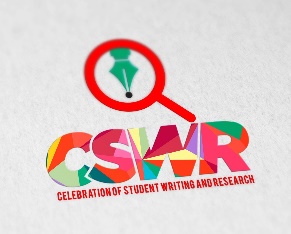 FACULTY GUIDE FOR PARTICIPATING IN THE SPRING 2018 CELEBRATION OF STUDENT WRITING AND RESEARCHWHAT IS CSWR?	The CSWR is a bi-annual event showcasing student writing on campus sponsored by 	the Center for the Study of Writing and SAGES in conjunction with SOURCE’s 	Intersections Symposium and Poster Session as well as the Research ShowCase to 	provide a venue for CWRU students to present their individual and group research 	as well as creative projects.WHEN AND WHERE IS IT?  	The Fall 2018 CSWR will be on Friday, December 7, from noon-3:00 in The Tinkham 	Veale 	Student Center.WHAT’S THE BENEFIT OF PARTICIPATING IN CSWR? 	Particularly for classes that have final projects and oral presentation components, 	CSWR is a meaningful and celebratory way to wrap up your course that gives 	students “real-time” opportunities to share their work with faculty and students and 	to demonstrate that writing and research takes many forms. WHAT’S IN IT FOR THE STUDENTS?	-practice in the skills that will be valuable to their Capstone preparation. 		-opportunity for students to see actual Capstone projects at the adjacent 				Intersections and Research Showcase display -opportunity to see and share what other SAGES classes are doing-opportunity to win prizes for their presentations - free food! WHAT ARE THE PRIZES? 	CSWR students have the opportunity to win prizes for their work in two categories. Best SAGES class as a whole: This award goes to the SAGES class that has the 	most interesting presentation as a whole.Best individual research presentation: This award goes to the student or small 	team of students who present a meaningful research project most effectively. 	Instructors can nominate up to two students/teams per class for this award. In addition, students attending CSWR have the opportunity to vote for the 	the “Students’ Favorite” SAGES class presentation. Prize recipients will be recognized at the Writing Program’s end-of-year Awards Ceremony in May, 2019.DO ALL STUDENTS IN MY CLASS HAVE TO PARTICIPATE?	No. But if the project is part of your course syllabus, it would make sense. However, 	not all students have to be present throughout the entire CSWR session; they can 	take shifts staffing the display(s). CAN I MAKE CSWR MANDATORY FOR MY STUDENTS?	Yes, but if you do, then it needs to be clear how you plan to evaluate participation 	and how much it counts toward the final grade. An alternative is to offer extra credit 	for participation in cases where involvement is not mandatory.HOW CAN I HELP MY STUDENTS PREPARE TO GIVE AN EFFECTIVE ORAL PRESENTATION AT CSWR? 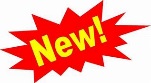 	Often, faculty have in-class rehearsals the week before the Celebration instead of 	having their students give longer in-class individual oral presentations. An alternative 	is to have your students participate in an Elevator Pitch workshops offered by Bill Doll 	and Barbara Burgess-Van Aken. This semester, you have two options: OPTION #1: Have your students attend one of the two workshops that are open to all 		         students on Wednesday, November 28 or Friday, November 30 			        	         from 12:45-2:00 (location TBA). This option is ideal for first seminars 			         that have fourth hours.	OPTION #2:  If you are having your entire class participate, you can arrange for 			           Bill and Barbara to come to your class to give a workshop (as long 			           as it doesn’t conflict with their own teaching schedules). Contact 			           Barbara at bab26@case.edu if you are interested in this option. HOW CAN I HELP MY STUDENTS UNDERSTAND WHAT CSWR IS ALL ABOUT?	We have two resources for you. One is a short power point with many photos 	that is a useful way to impart the flavor of the Celebration. The other is a short 	video of last spring’s event created by a student. You can access both through 	the Writing Program website. WHAT RESOURCES ARE AVAILABLE TO HELP PREPARE DISPLAYS?     	SOURCE offers workshops on preparing effective posters.	The Freedman Center offers inexpensive printing and scanning options.	SAGES class budgets can fund the cost of display materials (be sure to get a speed-	type number from Janet Alder ahead of time, however). We can help locate larger monitors for digital displays.ARE THERE ANY ONLINE RESOURCES FOR STUDENTS TO USE IN PREPARING THEIR PROJECTS?CWRU Intersections (Helpful Quick Tips): http://www.case.edu/provost/source/intersections/intersections.htmlTips for Designing Better Research Posters, Natalia Rodriquez: https://www.elsevier.com/connect/infographic-tips-for-designing-better-research-posters  The Craft of Scientific Posters, by Michael Alley: 	http://www.craftofscientificposters.com/Guide to Creating Research Posters, Undergraduate Research, U of 	Texas  https://ugs.utexas.edu/our/posterWHAT ARE SOME EXAMPLES OF EXHIBITS THAT OTHER CLASSES HAVE DONE?	A poetry wall where students make their own poems and encourage passers-by to 	do so as well.	A Facebook page where characters from different novels or plays converse with 	one another.	Posters or Power Points that walk the reader through individual or group projects or 	research findings.	Creative projects related to course content. Examples from specific classes include—		Maps of travel narratives 		Models of museums or other buildings		Students’ own comics or graphic novel creations			Herbal or food displays with fresh samples 		Posters and pamphlets on organizations that students designed		Newsletters related to course content		Games related to course content 				THE POSSIBILITIES ARE INFINITE!WHO CAN I TALK TO ABOUT MY IDEAS?	The CSWR Event Coordinator is Barbara Burgess-Van Aken. Her classes have 	participated in every CSWR event since its inception and can share logistics and 	ideas that others have used for successful displays. Contact her at bab26@case.edu.I’M SOLD. HOW DO I REGISTER MY CLASS FOR CSW?	Mid-semester, you will receive an email with a link to the registration form. At that 	time, you’ll need to indicate whether the entire class is participating and whether 	you plan to nominate two students or small groups for the Best Individual Research 	Prize.   PICTURE GALLERY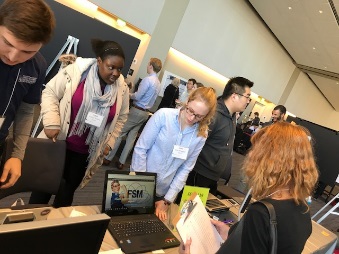 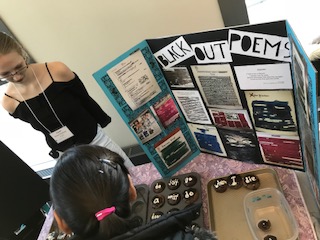 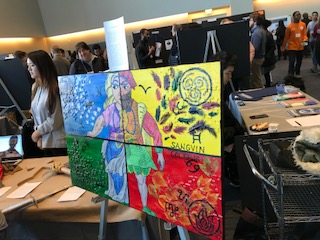 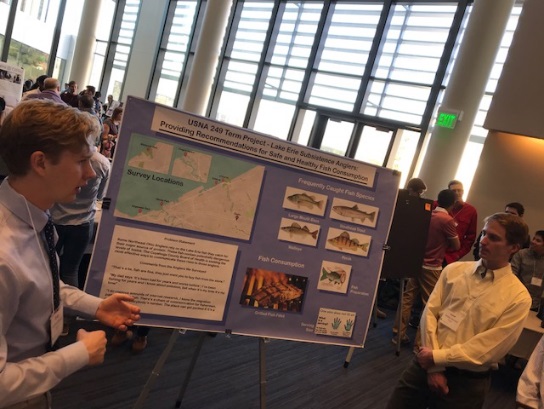 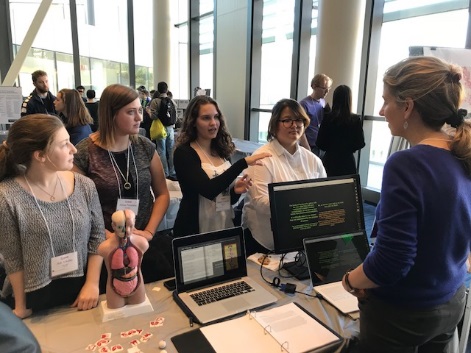 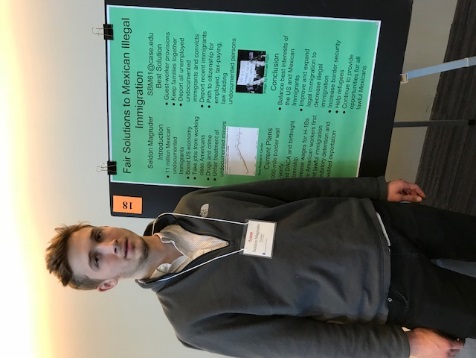 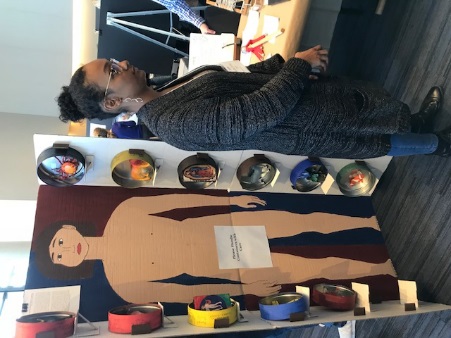 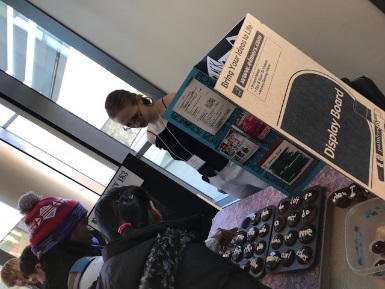 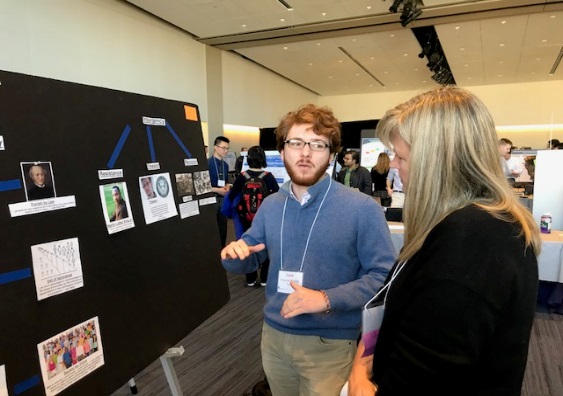 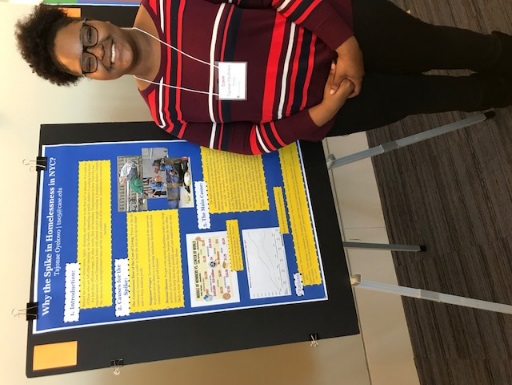 